Training Event 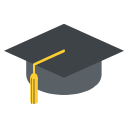 Adult Illiteracy and Sageuarding ImplicationsBreaking the Silence – Addressing Adult Illiteracy and Its Safeguarding Implications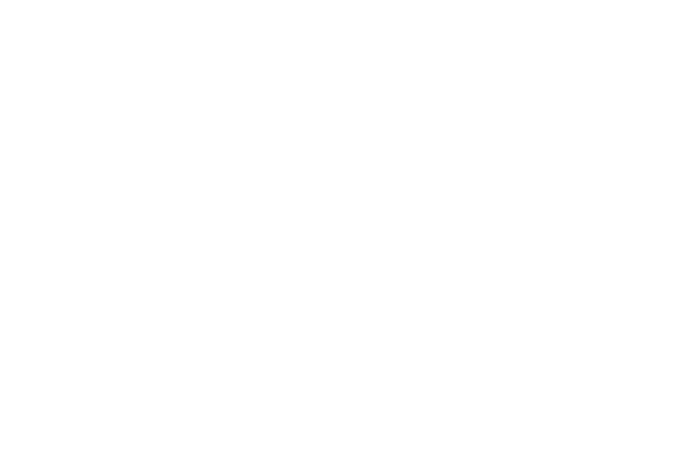 August 5th12pm – 3pm     Home-Start Central Lancashire112a Market Street, Chorley PR7 2SLCourse Objectives:Understand the prevalence and impact of adult illiteracy in the UK. Identify signs of illiteracy challenges in vulnerable adults.Develop strategies for effectively communicating information to those with low literacy skills.Advocate for inclusive policies that consider the needs of adults with literacy challenges to ensure their safety and wellbeing.Places are limited, so book now by –                        admin@homestartcentrallancs.org.uk or                         Jen on 01257 241636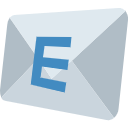 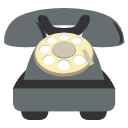 For anyone working with Adults and/or familiesTopics Covered Deﬁning Adult Illiteracy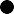   Impact of Adult Illiteracy Causes of Adult Illiteracy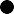  Addressing Adult Illiteracy
 Role of Support WorkersExplore the crucial role support workers play in advocating for adult illiteracy and safeguarding vulnerable individualsThis Course is delivered by Donna Hussain on behalf of Home-Start Central Lancashire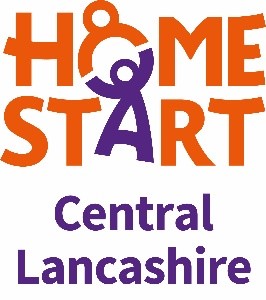 